Det var 30 medlemmer til stede på møtet.Program for møtet:Foredrag av konsulenter fra DnB, tema nettsvindel, bedrageriInfo fra tur komiteenBevertningÅresalgLeder ønsket velkommen til møtet.Vi hadde besøk av 2 konsulenter fra DnB, Stian Skogstad Berg og Oko Batsa AkuffoTema var tips og råd for avdekking av bedrageri/svindelUlike typer svindel, via SMS, mailPhishing, såkalt nettfisking, digital snoking etter sensitiv informasjon. Dette er et økende problemTypiske saker for svindel er Investering, kjærlighetsbedrageri, falske fakturaer, mista/stjålne bankkortGjenganger i disse sakene, er kort tid til betaling, klikk på vedlagt link, ofte små beløp som skal betales osvEt stort antall saker og store pengesummer ble stoppet i fjor. For 2022 er dette økende AnbefalingStopp-Tenk-KlikkVurder alltid info du leser og serForventer du slik henvendelse?Gir budskapet mening?Er e-postadressen korrekt?Haster det?Lokkes det, eller trues det?Lenker til ukjente nettstederHvilken info etterspørres?Husk: ingen seriøse aktører vil etterspørre bankID eller kontoinformasjon, verken skriftlig eller muntlig!Er uhellet ute… Ring banken! Ring Politiet!Temaet skapte engasjement hos medlemmene.Bevertning og påfølgende åresalgKort informasjon om planlagte utflukter, forslag om tur til Postmuseet Lillehammer, videre opp Gudbrandsdalen til Gålåvatnet og «Peer Gynt spelet», tur med overnatting. Det kom også ønske om tur til Ullared.Konklusjon: turkomitéen jobber videre med sakene.Møtet hevet kl. 13:30 Oddbjørg Dysvik ØrkeFung. sekretær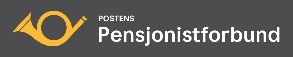 Postpensjonistene i Trøndelag SørPROTOKOLL FRA MEDLEMSMØTE Hornemansgården 06.10.2022 kl. 11:30